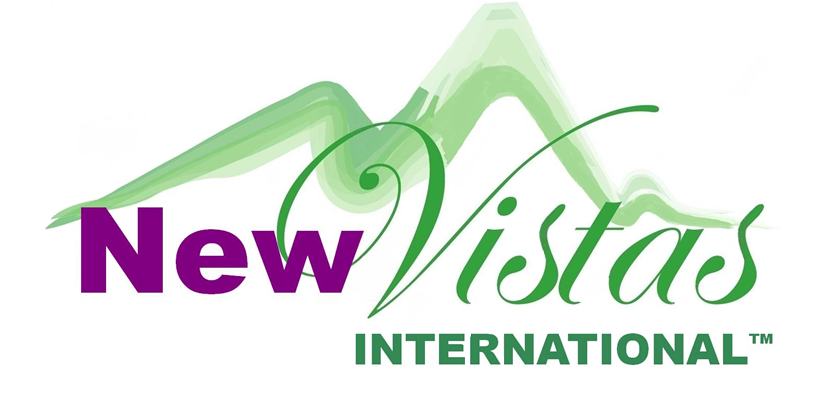 Mastering the Therapeutic Process™Student Log & Journal – Characterological SpecialtyAll course information, techniques, or materials, including the course textbooks and electronic images are the copyrighted property of New Vistas International, and may not be reproduced in any manner unless authorized in writing.  You are hereby given permission to print this document – The Student Log & Journal in its current form for your personal use.  We appreciate that you will not provide any proprietary information, techniques, or materials to any third party for any reason.  All Rights Reserved.  ©Copyright 2014Duplication by any means not authorized unless expressly given in writing.“New Vistas International™”, the New Vistas International™ logo, “Mastering the Therapeutic Process™”, and “The PAUSE Model of Hypnotherapy™” are trademarks of New Vistas International, LLC.TABLE OF CONTENTSInstructions	3Individual Student Class Record – Characterological Specialty	3Exercise & Guided Meditation Sessions Log	5Exercise & Guided Meditation Sessions Log	6Exercise & Guided Meditation Sessions Log	7Insights from Exercises and Guided Meditation	8Characterological Resourcing Session Log	9Characterological Resourcing Session Log	10Insights from Characterological Resourcing sessions	11Overall Comments about the Class	12InstructionsOverviewThese are an important monitor of your progress  You will turn-in the Class Record and Logs as proof for certificationFeel free to print these out or use them electronicallyMake additional copies as neededIndividual Student Class RecordRecord self-study activityRecord classroom attendanceBecomes part of the Student’s permanent recordExercise and Guided Meditation SessionsRecord all Exercise and Guided Meditation MP3 recordings you listen toBecomes part of the Student’s permanent recordCharacterological Resourcing SessionsRecord all sessions done with others – in class and most importantly those done as homework.This becomes part of the Student’s permanent recordCore InsightsThe Core Insights Pages are for any AHA moments you’ve received during your training experience.  Write them down to remember them!Self- Hypnosis InsightsCharacterological Resourcing Session InsightsClass & Study InsightsIt is recommended that you make your own copy of this document if you are doing it by hand.  It can be very interesting to look back at what you accomplished and how much you learned.Insights from Exercises and Guided MeditationInsights from Characterological Resourcing sessionsOverall Comments about the Class           Individual Student Class Record – Characterological Specialty           Individual Student Class Record – Characterological Specialty           Individual Student Class Record – Characterological Specialty           Individual Student Class Record – Characterological Specialty           Individual Student Class Record – Characterological SpecialtyNameNameNameNameEmailEmailEmailEmailPhonePhonePhonePhoneCLASS NAME
(Level, Class)  ATTENDANCE 
DATE   HOURS 
ATTENDED CUMULATIVE 
HOURS TO DATECOMMENTSCLASS NAME
(Level, Class)  ATTENDANCE 
DATE   HOURS 
ATTENDED CUMULATIVE 
HOURS TO DATECOMMENTS1Class One 2Class Two3Class Three4Class Four5Class FiveDate Reviewed:By:Exercise & Guided Meditation Sessions LogExercise & Guided Meditation Sessions LogExercise & Guided Meditation Sessions LogNameNameNameEmailEmailEmailPhonePhonePhoneEX / Guided Meditation NameDateCommentsEX / Guided Meditation NameDateComments123456789101112Date Reviewed:By:Exercise & Guided Meditation Sessions LogExercise & Guided Meditation Sessions LogExercise & Guided Meditation Sessions LogNameNameNameEmailEmailEmailPhonePhonePhoneEX / Guided Meditation NameDateCommentsEX / Guided Meditation NameDateComments123456789101112Date Reviewed:By:Exercise & Guided Meditation Sessions LogExercise & Guided Meditation Sessions LogExercise & Guided Meditation Sessions LogNameNameNameEmailEmailEmailPhonePhonePhoneEX / Guided Meditation NameDateCommentsEX / Guided Meditation NameDateComments123456789101112Date Reviewed:By:Characterological Resourcing Session LogCharacterological Resourcing Session LogCharacterological Resourcing Session LogCharacterological Resourcing Session LogNameNameNameNameEmailEmailEmailEmailPhonePhonePhonePhoneType / Exercise NameDateTotal TimeClientCommentsType / Exercise NameDateTotal TimeClientComments12345678910Date Reviewed:By:Characterological Resourcing Session LogCharacterological Resourcing Session LogCharacterological Resourcing Session LogCharacterological Resourcing Session LogNameNameNameNameEmailEmailEmailEmailPhonePhonePhonePhoneType / Exercise NameDateTotal TimeClientCommentsType / Exercise NameDateTotal TimeClientComments12345678910Date Reviewed:By: